CADASTRO ESTADUAL DE PRESTADOR DE SERVIÇO AMBIENTAL -PJ Nº PORTARIA IPAAM Nº 187/20111. DADOS CADASTRAIS DO INTERESSADO1. DADOS CADASTRAIS DO INTERESSADO1. DADOS CADASTRAIS DO INTERESSADO1. DADOS CADASTRAIS DO INTERESSADO1. DADOS CADASTRAIS DO INTERESSADO1. DADOS CADASTRAIS DO INTERESSADO1.1. Razão Social:1.1. Razão Social:1.1. Razão Social:1.1. Razão Social:1.2. CNPJ:1.2. CNPJ:1.3. Endereço para Correspondência (nome do logradouro seguido do número):1.3. Endereço para Correspondência (nome do logradouro seguido do número):1.3. Endereço para Correspondência (nome do logradouro seguido do número):1.3. Endereço para Correspondência (nome do logradouro seguido do número):1.3. Endereço para Correspondência (nome do logradouro seguido do número):1.3. Endereço para Correspondência (nome do logradouro seguido do número):1.4. Distrito/Bairro/Zona:1.4. Distrito/Bairro/Zona:1.4. Distrito/Bairro/Zona:1.5. Caixa Postal/CEP:1.5. Caixa Postal/CEP:1.5. Caixa Postal/CEP:1.6. Município:1.7. UF:1.8. Telefone/fax:1.8. Telefone/fax:1.8. Telefone/fax:1.8. Telefone/fax:() () () () 1.9. Endereço eletrônico (e-mail):1.9. Endereço eletrônico (e-mail):1.9. Endereço eletrônico (e-mail):1.9. Endereço eletrônico (e-mail):1.9. Endereço eletrônico (e-mail):1.9. Endereço eletrônico (e-mail):1.10. Atribuições da Atividade Objeto do Cadastro:1.10. Atribuições da Atividade Objeto do Cadastro:1.10. Atribuições da Atividade Objeto do Cadastro:1.10. Atribuições da Atividade Objeto do Cadastro:1.10. Atribuições da Atividade Objeto do Cadastro:1.10. Atribuições da Atividade Objeto do Cadastro: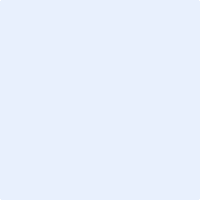 